PLANNING DE REPRISE ECOLE DE FOOTBALL CATEGORIE U6 à U7 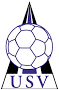 SAISON 2019/2020										KA le 3/07/2019VENDREDI 30 AOUTReprise de l’entrainement U10/11 (année 2009 et 2010) 10h/12h LUNDI 2 SEPTEMBRE Reprise de l’entraînement U8/U9 (année 2012 et 2011) 17h30/19hMARDI 3 SEPTEMBRE Reprise de l’entrainement U7 (année 2013) 17h15/18h30VENDREDI 6 SEPTEMBRE Reprise de l’entrainement U6 (année 2014) 17h15/18h15SAMEDI 7 SEPTEMBRE Tournoi de Belligné U10/11 (1 équipe) LUNDI 9 SEPTEMBRE Entraînement U7 (17h15/18h30 (HORAIRE ET JOUR DEFINITIF)MERCREDI 11 SEPTEMBREEntraînement U8/U9 (13h45/15h15) (HORAIRE ET JOUR DEFINITIF)VENDREDI 13 SEPTEMBRE Entrainement U6 17H30/18H30 (HORAIRE ET JOUR DEFINITIF)SAMEDI 14 SEPTEMBRE Réunion de présentation de la saison à 10h (salle de convivialité) et plateau interne à 10h45 (les familles et les enfants des catégories U6 à U11)